Obsah1	Účel dokumentu	32	Účel služby	43	Základní informace o službě	44	Historie služby	45	Detailní popis služby	55.1	Zpracování služby	55.1.1	Obecné interní zpracování	55.2	Věcná pravidla vztahující se ke zpracování služby	55.2.1	Zpracování na vstupu služby	55.2.2	Dostupnost a režim použití služby	55.2.3	Zpracování na výstupu služby	56	Žádost o službu	66.1	Vstupní údaje	66.1.1	ZadatelInfo	66.1.2	ZadostAgendaInfo	66.1.3	Zadost	66.2	Příklad volání	67	Odpověď	77.1	Výstupní údaje	77.1.1	OdpovedStatus	77.1.2	OdpovedZadostInfo	77.1.3	GsbOdpoved	77.2	Chybové stavy	87.2.1	Obecné chybové stavy	87.2.2	Specifické chybové stavy	87.3	Příklad odpovědi	88	Odkazy na další dokumenty	9Účel dokumentuÚčelem tohoto dokumentu je poskytnout především orgánům veřejné moci a obecně uživatelům služeb eGon Service Bus jednoduchý a srozumitelný popis, jak používat eGSB službu.Obecný popis služeb vystavovaných na eGon Service Bus je uveden v dokumentu Využití služeb eGSB čtenářskými AIS.Účel službySlužba je určena pro čtenářské AIS pro smazání výsledku asynchronního zpracování požadavku z fronty asynchronních odpovědí. Základní informace o služběHistorie službyDetailní popis službyZpracování službySlužba je určena pro čtenářské AIS pro smazání výsledku asynchronního zpracování požadavku z fronty asynchronních odpovědí. Pokud čtenářský AIS zažádá o asynchronní zpracování služby eGSB, je po dokončení zpracování umístěn jeho výsledek do fronty asynchronních odpovědí. Čtenářský AIS může touto službou smazat výsledek dokončeného asynchronního zpracování. Údržba fronty ze strany čtenářského AIS je doporučená operace. Tímto způsobem může čtenářský AIS urychlit vyzvedávání odpovědí na asynchronní požadavky z fronty.Tuto službu je možné volat pouze synchronně.Obecné interní zpracováníeGSB provede ověření oprávnění a existence požadovaných položek pro čtenářský AIS.Věcná pravidla vztahující se ke zpracování službyZpracování na vstupu službyPokud nejsou správně uvedeny vstupní parametry, je volání zamítnuto. Pokud čtenářský AIS požaduje smazání položky z fronty, která vznikla na základě volání jiného AIS, je tato položka ignorována.Dostupnost a režim použití službyeGSB musí komunikaci na rozhraní definovaným způsobem logovat. Pokud nastane situace, že logování není možné provést, eGSB volání služby odmítne.Zpracování na výstupu službyeGSB provede smazání výsledků asynchronního zpracování podle vstupních parametrů služby. Žádost o službuVstupní údajeVstupní údaje jsou předávány v typu SmazatFrontuType. Schéma žádosti je uvedeno na následujícím obrázku.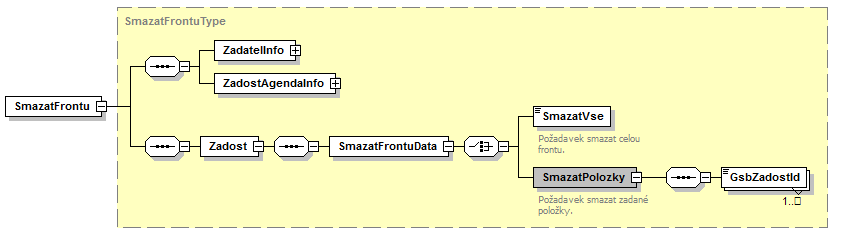 ZadatelInfoJde o obecnou strukturu určenou pro specifikaci informací o žadateli o službu. V elementu ZadatelInfo jsou uvedeny následující parametryAgenda – kód agendyAgendovaRole – kód činnostní roleOvm – IČO OVMAIS – ID AIS v ISoISVSSubjekt – subjekt, pro něhož jsou data požadovánaUživatel – identifikace uživatele iniciujícího žádost o službuDuvodUcel – důvod anebo účel žádostiPodrobný popis je uveden v dokumentu Využití služeb eGSB čtenářskými AIS.ZadostAgendaInfoJde o obecnou strukturu určenou pro specifikaci informací o žádosti o službu. V elementu ZadostAgendaInfo jsou uvedeny následující parametryAgendaCasZadosti – datum a čas žádosti na straně čtenářského AISAgendaZadostId – jedinečný identifikátor žádosti na straně čtenářského AISPodrobný popis je uveden v dokumentu Využití služeb eGSB čtenářskými AIS.ZadostV tomto elementu se specifikují položky ke smazání. Ve specifikaci je možné uvést buď požadavek na smazání celé fronty uvedením elementu SmazatVse s hodnotou true, nebo je možné explicitně položky definovat uvedením identifikátoru transakce na eGSB v elementu GsbZadostId.Příklad voláníNíže je uveden příklad volání pro kompletní smazání fronty odpovědí.<s:Envelope xmlns:s="http://schemas.xmlsoap.org/soap/envelope/">  <s:Header>    <Action s:mustUnderstand="1" xmlns="http://schemas.microsoft.com/ws/2005/05/addressing/none">gsbSmazatFrontu</Action>  </s:Header>  <s:Body xmlns:xsi="http://www.w3.org/2001/XMLSchema-instance" xmlns:xsd="http://www.w3.org/2001/XMLSchema">    <SmazatFrontu xmlns="urn:cz:isvs:gsb:schemas:GsbSmazatFrontu:v1">      <ZadatelInfo xmlns="urn:cz:isvs:gsb:schemas:GsbAbstract:v1">        <Agenda xmlns="urn:cz:isvs:gsb:schemas:GsbTypy:v1">X999</Agenda>        <AgendovaRole xmlns="urn:cz:isvs:gsb:schemas:GsbTypy:v1">XR1</AgendovaRole>        <Ovm xmlns="urn:cz:isvs:gsb:schemas:GsbTypy:v1">12345678</Ovm>        <Ais xmlns="urn:cz:isvs:gsb:schemas:GsbTypy:v1">999001</Ais>        <Subjekt xmlns="urn:cz:isvs:gsb:schemas:GsbTypy:v1">Subjekt F5klient</Subjekt>        <Uzivatel xmlns="urn:cz:isvs:gsb:schemas:GsbTypy:v1">Uzivatel</Uzivatel>        <DuvodUcel xmlns="urn:cz:isvs:gsb:schemas:GsbTypy:v1">Duvod a ucel</DuvodUcel>      </ZadatelInfo>      <ZadostAgendaInfo xmlns="urn:cz:isvs:gsb:schemas:GsbAbstract:v1">        <AgendaCasZadosti xmlns="urn:cz:isvs:gsb:schemas:GsbTypy:v1">2015-10-20T17:51:40.119553+02:00</AgendaCasZadosti>        <AgendaZadostId xmlns="urn:cz:isvs:gsb:schemas:GsbTypy:v1">3841cd50-7ef7-40c2-aae0-c44e45cd98c4</AgendaZadostId>      </ZadostAgendaInfo>      <Zadost>        <SmazatFrontuData>          <SmazatVse>true</SmazatVse>        </SmazatFrontuData>      </Zadost>    </SmazatFrontu>  </s:Body></s:Envelope>OdpověďVýstupní údajeVýstupní údaje jsou předávány v typu SmazatFrontuyResponseType. Schéma odpovědi je uvedeno na následujícím obrázku.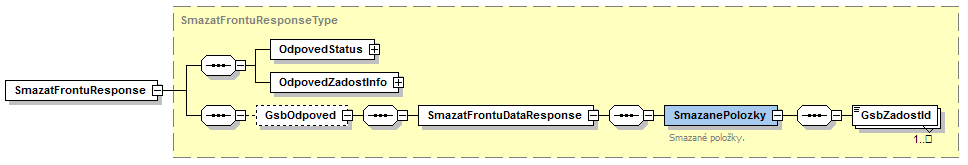 OdpovedStatusJde o obecnou strukturu obsahující informace o zpracování na eGSB. Obsahuje následující informace:CasOdpovedi – datum a čas zpracování na eGSBVysledekKod – výsledek zpracováníVysledekDetail – zpřesňující informace k výsledku zpracováníPodrobný popis je uveden v dokumentu Využití služeb eGSB čtenářskými AIS.OdpovedZadostInfoJde o obecnou strukturu obsahující informace o transakci na eGSB. Obsahuje následující informace:AgendaZadostId – identifikátor žádosti čtenářského AISGsbZadostId – identifikátor transakce přidělený na eGSBPodrobný popis je uveden v dokumentu Využití služeb eGSB čtenářskými AIS.GsbOdpovedElement je vyplněn v případě úspěšného provedení služby a současně pokud byla smazána alespoň jedna položka.V elementu GsbZadostId jsou uvedeny identifikátory transakcí eGSB smazané z fronty asynchronních odpovědí.Chybové stavyObecné chybové stavyObecné chybové stavy jsou popsány v dokumentu Využití služeb eGSB čtenářskými AIS.Specifické chybové stavyNenalezena žádná položka ke smazáníStatus / VysledekKod = VAROVANIStatus / VysledekSubKod = NENALEZENOGsbOdpoved – neuvedenoPříklad odpovědi<soapenv:Envelope xmlns:soapenv="http://schemas.xmlsoap.org/soap/envelope/">  <soapenv:Header />  <soapenv:Body>    <SmazatFrontuResponse xmlns="urn:cz:isvs:gsb:schemas:GsbSmazatFrontu:v1">      <OdpovedStatus xmlns="urn:cz:isvs:gsb:schemas:GsbAbstract:v1">        <CasOdpovedi xmlns="urn:cz:isvs:gsb:schemas:GsbTypy:v1">2015-10-23T09:53:06.3808733+02:00</CasOdpovedi>        <Status xmlns="urn:cz:isvs:gsb:schemas:GsbTypy:v1">          <VysledekKod>OK</VysledekKod>        </Status>      </OdpovedStatus>      <OdpovedZadostInfo xmlns="urn:cz:isvs:gsb:schemas:GsbAbstract:v1">        <AgendaZadostId xmlns="urn:cz:isvs:gsb:schemas:GsbTypy:v1">8e905939-cf70-4378-8c2e-99db318b3314</AgendaZadostId>        <GsbZadostId xmlns="urn:cz:isvs:gsb:schemas:GsbTypy:v1">d7305b59-e566-4636-ae5b-5509de4958f5</GsbZadostId>      </OdpovedZadostInfo>      <GsbOdpoved>        <SmazatFrontuDataResponse>          <SmazanePolozky>            <GsbZadostId>4e8cad0b-d71d-4034-b773-0001deea7eb7</GsbZadostId>            <GsbZadostId>a533be46-3f9c-40af-b307-005f22d4d8e6</GsbZadostId>            <GsbZadostId>f7d70468-69ad-46df-bc06-006b67045a98</GsbZadostId>            <GsbZadostId>86cc1f3a-a69b-4d32-93bb-01607ac32c64</GsbZadostId>            <GsbZadostId>ebe65f31-d377-49e4-839c-03374ed0c2a4</GsbZadostId>            <GsbZadostId>9a9a6ad9-aee1-4c73-a04e-03854b4fb27d</GsbZadostId>            <GsbZadostId>69845af2-0439-4ab7-81e5-039366d3b357</GsbZadostId>            <GsbZadostId>fb0337eb-0e2c-4c8a-a98a-047c8839178d</GsbZadostId>            <GsbZadostId>9dface70-d7f9-4d25-9ec4-0501181e2a50</GsbZadostId>            <GsbZadostId>cc7e8f32-0085-49ab-aacb-056f0cf79da6</GsbZadostId>            <GsbZadostId>909e8e45-6b7f-4fb4-918b-06a80d658bc4</GsbZadostId>            <GsbZadostId>8800fd61-57fb-4389-ad4a-070ceceb7103</GsbZadostId>            <GsbZadostId>488aee0e-1bc6-4405-816b-fd53ab4103ac</GsbZadostId>            <GsbZadostId>d094a44a-5535-4566-aa4a-fee4ed0f8e2f</GsbZadostId>            <GsbZadostId>ca08de53-5233-4977-8521-ff35e5e891ea</GsbZadostId>          </SmazanePolozky>        </SmazatFrontuDataResponse>      </GsbOdpoved>    </SmazatFrontuResponse>  </soapenv:Body></soapenv:Envelope>Odkazy na další dokumentyZákladní obecné informace pro publikační AIS: Publikace AIS na eGSB.Základní obecné informace pro čtenářské AIS: Využití služeb eGSB čtenářskými AIS.Provozní parametry eGSB: Provozní parametry eGSB.WSDL služby: gsb_root/gsb/wsdl/GsbSmazatFrontu.wsdlVýchozí XSD služby: gsb_root/gsb/xsd/GsbSmazatFrontu.xsdPopis služby G8 gsbSmazatFrontuPopis služby G8 gsbSmazatFrontuPopis služby G8 gsbSmazatFrontuPopis služby G8 gsbSmazatFrontuPro Společnost:MV ČRMV ČRMV ČRDodavatel projektu:ČP OZ s. p.ČP OZ s. p.ČP OZ s. p.název projektu:Integrovaný aplikační systém CMS 2.0 - eGon Service BusIntegrovaný aplikační systém CMS 2.0 - eGon Service BusIntegrovaný aplikační systém CMS 2.0 - eGon Service BusNázev službygsbSmazatFrontuOznačení službyG8Verze službyV1Platnost od1. 9. 2015Platnost doStav službyAktivníNahrazena službouNahrazuje službuDostupnost služby, potřebná oprávněníSlužba je k dispozici pro AIS s oprávněním pro přístup k ISZR.Režim službySynchronní.SLA službySLA-1Verze službyAktuální stav verzePublikovaná v produkčním prostředíPublikovaná v produkčním prostředíPopis změn oproti předchozí verziVerze službyAktuální stav verzeOdDoPopis změn oproti předchozí verziV1aktivní1. 9. 2015Prvotní verze